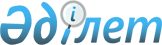 О проекте Закона Республики Казахстан "О внесении изменений и дополнений в некоторые законодательные акты Республики Казахстан по вопросам валютного регулирования и валютного контроля"Постановление Правительства Республики Казахстан от 12 сентября 2008 года N 849



      Правительство Республики Казахстан 

ПОСТАНОВЛЯЕТ:




      внести на рассмотрение Мажилиса Парламента Республики Казахстан проект Закона Республики Казахстан "О внесении изменений и дополнений в некоторые законодательные акты Республики Казахстан по вопросам валютного регулирования и валютного контроля".


      Премьер-Министр




      Республики Казахстан                       К. Масимов


Проект



Закон Республики Казахстан





О внесении изменений и дополнений в






некоторые законодательные акты Республики Казахстан






по вопросам валютного регулирования и валютного контроля



      


Статья 1.


 Внести изменения и дополнения в следующие законодательные акты Республики Казахстан:



      1. В 
 Уголовный кодекс 
 Республики Казахстан от 16 июля 1997 года (Ведомости Парламента Республики Казахстан, 1997 г., N 15-16, ст. 211; 1998 г., N 16, ст. 219; N 17-18, ст. 225; 1999 г., N 20, ст. 721; N 21, ст. 774; 2000 г., N 6, ст. 141; 2001 г., N 8, ст. 53, 54; 2002 г., N 4, ст. 32, 33; N 10, ст. 106; N 17, ст. 155; N 23-24, ст. 192; 2003 г., N 15, ст. 137; N 18, ст. 142; 2004 г., N 5, ст. 22; N 17, ст. 97; N 23, ст. 139; 2005 г., N 13, ст. 53; N 14, ст. 58; N 21-22, ст. 87; 2006 г., N 2, ст. 19; N 3, ст. 22; N 5-6, ст. 31; N 8, ст. 45; N 12, ст. 72; N 15, ст. 92; 2007 г., N 1, ст. 2; N 4, ст. 33; N 5-6, ст. 40; N 9, ст. 67; N 10, ст. 69; N 17, ст. 140; 
 Закон 
 Республики Казахстан от 27 июня 2008 г. "О внесении изменений и дополнений в Уголовный, Уголовно-процессуальный кодексы Республики Казахстан и Кодекс Республики Казахстан об административных правонарушениях по вопросам усиления ответственности в сфере незаконного оборота наркотиков", опубликованный в газетах "Егемен Қазақстан" 7 июля 2008 г. и "Казахстанская правда" 6 июля 2008 г.; 
 Закон 
 Республики Казахстан от 5 июля 2008 г. "О внесении изменений и дополнений в некоторые законодательные акты Республики Казахстан по вопросам банкротства", опубликованный в газетах "Егемен Қазақстан" и "Казахстанская правда" 26 июля 2008 г.):



      в статье 213:



      в заголовке слово "иностранной" заменить словами "национальной и иностранной";



      в абзаце первом слова "средств в" заменить словами "или индивидуальным предпринимателем средств в национальной и";



      абзац второй изложить в следующей редакции:



      "наказывается штрафом в размере от десяти тысяч до двадцати тысяч месячных расчетных показателей либо лишением свободы на срок до трех лет.";



      в Примечании слова "иностранной валюте превышает пять" заменить словами "национальной и иностранной валюте превышает десять".



      2. В 
 Кодекс 
 Республики Казахстан об административных правонарушениях от 30 января 2001 года (Ведомости Парламента Республики Казахстан, 2001 г., N 5-6, ст. 24; N 17-18, ст. 241; N 21-22, ст. 281; 2002 г., N 4, ст. 33; N 17, ст. 155; 2003 г., N 1-2, ст. 3; N 4, ст. 25; N 5, ст. 30; N 11, ст. 56, 64, 68; N 14, ст. 109; N 15, ст. 122, 139; N 18, ст. 142; N 21-22, ст. 160; N 23, ст. 171; 2004 г., N 6, ст. 42; N 10, ст. 55; N 15, ст. 86; N 17, ст. 97; N 23, ст. 139, 140; N 24, ст. 153; 2005 г., N 5, ст. 5; N 7-8, ст. 19; N 9, ст. 26; N 13, ст. 53; N 14, ст. 58; N 17-18, ст. 72; N 21-22, ст. 86, 87; N 23, ст. 104; 2006 г., N 1, ст. 5; N 2, ст. 19, 20; N 3, ст. 22; N 5-6, ст. 31; N 8, ст. 45; N 10, ст. 52; N 11, ст. 55; N 12, ст. 72, 77; N 13, ст. 85, 86; N 15, ст. 92, 95; N 16, ст. 98, 102; N 23, ст. 141; 2007 г., N 1, ст. 4; N 2, ст. 16, 18; N 3, ст. 20, 23; N 4, ст. 28, 33; N 5-6, ст. 40; N 9, ст. 67; N 10, ст. 69; N 12, ст. 88; N 13, ст. 99; N 15, ст. 106; N 16, ст. 131; N 17, ст. 136, 139, 140; N 18, ст. 143, 144; N 19, ст. 146, 147; N 20, ст. 152; N 24, ст. 180; 2008 г., N 6-7, ст. 27; 
 Закон 
 Республики Казахстан от 27 июня 2008 г. "О внесении изменений и дополнений в Уголовный, Уголовно-процессуальный кодексы Республики Казахстан и Кодекс Республики Казахстан об административных правонарушениях по вопросам усиления ответственности в сфере незаконного оборота наркотиков", опубликованный в газетах "Егемен Қазақстан" 7 июля 2008 г. и "Казахстанская правда" 6 июля 2008 г.; 
 Закон 
 Республики Казахстан от 4 июля 2008 г. "О внесении изменений и дополнения в некоторые законодательные акты Республики Казахстан по вопросу ношения (использования) форменной и специальной одежды физическими и юридическими лицами", опубликованный в газетах "Егемен Қазақстан" и "Казахстанская правда" 12 июля 2008 г.; 
 Закон 
 Республики Казахстан от 4 июля 2008 г. "О внесении изменений и дополнений в некоторые законодательные акты Республики Казахстан по вопросам обеспечения безопасности дорожного движения", опубликованный в газетах "Егемен Қазақстан" и "Казахстанская правда" 22 июля 2008 г.; 
 Закон 
 Республики Казахстан от 5 июля 2008 г. "О внесении изменений и дополнений в некоторые законодательные акты Республики Казахстан по вопросам туристской деятельности", опубликованный в газетах "Егемен Қазақстан" 23 июля 2008 г. и "Казахстанская правда" 24 июля 2008 г.; 
 Закон 
 Республики Казахстан от 5 июля 2008 г. "О внесении изменений и дополнений в некоторые законодательные акты Республики Казахстан по вопросам банкротства", опубликованный в газетах "Егемен Қазақстан" и "Казахстанская правда" 26 июля 2008 г.; 
 Закон 
 Республики Казахстан от 5 июля 2008 г. "О внесении изменений и дополнений в некоторые законодательные акты Республики Казахстан по вопросам специализированных межрайонных судов по делам несовершеннолетних", опубликованный в газетах "Егемен Қазақстан" и "Казахстанская правда" 15 июля 2008 г.):



      1) статью 187 изложить в следующей редакции:



      "Статья 187. Необеспечение репатриации национальной и



                   иностранной валюты



      Необеспечение репатриации национальной и иностранной валюты, совершенное в виде незачисления на банковские счета в уполномоченных банках:



      выручки в национальной и иностранной валюте от экспорта товаров (работ, услуг),



      национальной и иностранной валюты, переведенной резидентом в пользу нерезидента для осуществления расчетов по импорту товаров (работ, услуг), подлежащей возврату в связи с неисполнением или неполным исполнением обязательств нерезидентом, -



      влечет штраф на физических лиц, индивидуальных предпринимателей, юридических лиц в размере двадцати процентов от суммы незачисленной национальной и иностранной валюты.



      Примечание. Ответственность за совершение правонарушений, предусмотренных настоящей статьей, наступает в случаях, когда после истечения срока репатриации сумма незачисленной национальной и иностранной валюты превышает сумму, эквивалентную пятидесяти тысячам долларов США, и если эти действия (бездействие) не содержат признаков уголовно наказуемого деяния.";



      2) дополнить статьей 188-1 следующего содержания:



      "Статья 188-1. Проведение операций с нарушением специального



                     валютного режима



      Нарушение специального валютного режима в части:



      невыполнения требования получения специального разрешения Национального Банка Республики Казахстан на проведение валютной операции;



      невыполнения требования обязательной продажи полученной резидентами иностранной валюты;



      использования счетов в иностранных банках;



      невыполнения требований к порядку проведения валютных операций;



      несоблюдения иных временных валютных ограничений, введенных Президентом Республики Казахстан, -



      влечет штраф на физических и юридических лиц в размере ста процентов от суммы операции, проведенной с нарушением специального валютного режима.";



      3) в части первой статьи 572 после слов "188 (частью первой)," дополнить цифрами "188-1,".



      3. В 
 Закон 
 Республики Казахстан от 30 марта 1995 года "О Национальном Банке Республики Казахстан" (Ведомости Верховного Совета Республики Казахстан, 1995 г., N 3-4, ст. 23; N 12, ст. 88; N 15-16, ст. 100; N 23, ст. 141; Ведомости Парламента Республики Казахстан, 1996 г., N 2, ст. 184; N 11-12, ст. 262; N 19, ст. 370; 1997 г., N 13-14, ст. 205; N 22, ст. 333; 1998 г., N 11-12, ст. 176; 1999 г., N 20, ст. 727; 2000 г., N 3-4, ст. 66; N 22, ст. 408; 2001 г., N 8, ст. 52; N 10, ст. 123; 2003 г., N 15, ст. 138, 139; 2004 г., N 11-12, ст. 66; N 16, ст. 91; N 23, ст. 142; 2005 г., N 14, ст. 55; N 23, ст. 104; 2006 г., N 4, ст. 24; N 13, ст. 86; 2007 г., N 2, ст. 18; N 3, ст. 20; N 4, ст. 33):



      1) в подпункте и-1) статьи 8 слова "на осуществление розничной торговли и оказание услуг за наличную иностранную валюту, а также" исключить;



      2) в подпункте г) статьи 56 слова "лицензирования деятельности, связанной с использованием валютных ценностей, регистрации и уведомления о валютных операциях" заменить словами "регистрации и уведомления о валютных операциях, лицензирования деятельности по организации обменных операций с иностранной валютой";



      3) в абзаце втором подпункта 3) статьи 62-2 слова "и деятельность, связанную с использованием валютных ценностей, на территории Республики Казахстан" исключить;



      4) в статье 62-3:



      в пункте 1 слова "и деятельность, связанную с использованием валютных ценностей, на территории Республики Казахстан" исключить;



      в подпункте 1) пункта 2 слова "и деятельность, связанную с использованием валютных ценностей, на территории Республики Казахстан" исключить.



      4. В 
 Закон 
 Республики Казахстан от 13 июня 2005 года "О валютном регулировании и валютном контроле" (Ведомости Парламента Республики Казахстан, 2005 г., N 11, ст. 38; 2007 г., N 3, ст. 20):



      1) статью 1 изложить в следующей редакции:



      "Статья 1. Основные понятия, используемые в настоящем Законе



      В настоящем Законе используются следующие основные понятия:



      1) обменные пункты - специально оборудованные места проведения обменных операций с иностранной валютой;



      2) базовый актив - финансовый инструмент, показатель или товар, к цене которых привязана стоимость производного финансового инструмента;



      3) валюта - денежные единицы, принятые государствами как законное платежное средство, или официальные стандарты стоимости в наличной и безналичной формах, в виде банкнот, казначейских билетов и монет, в том числе из драгоценных металлов (включая изъятые или изымаемые из обращения, но подлежащие обмену на находящиеся в обращении денежные знаки), а также средства на счетах, в том числе в международных денежных или расчетных единицах;



      4) валютные ценности:



      иностранная валюта;



      ценные бумаги и платежные документы, номинал которых выражен в иностранной валюте;



      не имеющие номинала ценные бумаги, выпущенные нерезидентами;



      аффинированное золото в слитках;



      национальная валюта, ценные бумаги и платежные документы, номинал которых выражен в национальной валюте, в случае совершения с ними операций между резидентами и нерезидентами, а также между нерезидентами;



      не имеющие номинала ценные бумаги, выпущенные резидентами, в случае совершения с ними операций между резидентами и нерезидентами, а также между нерезидентами;



      5) валютные операции:



      операции, связанные с переходом права собственности и иных прав на валютные ценности, а также использование валютных ценностей в качестве средства платежа;



      ввоз, пересылка и перевод в Республику Казахстан, а также вывоз, пересылка и перевод из Республики Казахстан валютных ценностей, национальной валюты, ценных бумаг и платежных документов, номинал которых выражен в национальной валюте, не имеющих номинала ценных бумаг, выпущенных резидентами;



      6) валютный договор - соглашение, учредительные документы, включая изменения и дополнения к ним, а также иные документы, на основании и (или) во исполнение которых осуществляются валютные операции;



      7) коммерческие кредиты - отсрочка платежа или предварительная оплата (авансовый платеж) по экспорту или импорту, осуществляемая непосредственно между поставщиками (продавцами) и получателями (покупателями) товаров (работ, услуг);



      8) финансовые займы:



      займы (за исключением коммерческих кредитов);



      вклады (депозиты) в банках, внесенные их дочерними организациями, созданными за рубежом в целях привлечения средств на международных рынках капитала;



      деньги, передаваемые в обеспечение исполнения обязательств должника;



      финансирование третьими лицами приобретения товаров (работ, услуг) и иных сделок, а также исполнение третьими лицами обязательств должника перед кредитором, в результате которых возникает обязанность лица, за которого исполнено обязательство, по возврату денег и иного имущества с вознаграждением или без такового лицу, предоставившему такое финансирование и (или) осуществившему такое исполнение;



      финансовый лизинг, а также аренда недвижимости (за исключением движимых вещей, приравненных либо отнесенных законодательными актами Республики Казахстан к недвижимости) с последующим выкупом;



      9) паспорт сделки - документ установленной формы, в котором отражаются сведения о внешнеэкономической сделке, необходимые для обеспечения учета и отчетности по валютным операциям;



      10) нерезиденты:



      физические лица, юридические лица, их филиалы и представительства, не указанные в подпункте 11) настоящей статьи;



      международные организации, если международным (межгосударственным) соглашением об их учреждении не определено иное;



      дипломатические и иные официальные представительства иностранных государств;



      11) резиденты:



      граждане Республики Казахстан, в том числе временно находящиеся за границей или находящиеся на государственной службе Республики Казахстан за ее пределами, за исключением граждан Республики Казахстан, имеющих документ на право постоянного проживания в иностранном государстве, выданный в соответствии с законодательством этого государства;



      иностранцы и лица без гражданства, имеющие документ на право постоянного проживания в Республике Казахстан;



      все юридические лица, созданные в соответствии с законодательством Республики Казахстан, с местом нахождения на территории Республики Казахстан, а также их филиалы и представительства с местом нахождения в Республике Казахстан и за ее пределами;



      дипломатические, торговые и иные официальные представительства Республики Казахстан, находящиеся за пределами Республики Казахстан;



      12) производные финансовые инструменты - финансовые инструменты, стоимость которых может быть оценена отдельно от стоимости базового актива и которые могут являться самостоятельным объектом сделок;



      13) прямые инвестиции:



      вложения денег, ценных бумаг, вещей, имущественных прав, включая права на результаты интеллектуальной творческой деятельности, и иного имущества в оплату акций (вкладов участников) юридического лица, если лицу, осуществляющему такие вложения, принадлежат или в результате таких вложений будут принадлежать десять и более процентов голосующих акций (десять и более процентов голосов от общего количества голосов участников) данного юридического лица;



      вложения имущества, которые приводят к увеличению капитала иного, чем уставный, юридического лица, осуществляемые лицом, которому принадлежат десять и более процентов голосующих акций (десять и более процентов голосов от общего количества голосов участников) данного юридического лица;



      14) уполномоченные банки - созданные в Республике Казахстан банки и организации, имеющие право на проведение отдельных видов банковских операций, осуществляющие валютные операции, в том числе по поручениям клиентов, за исключением указанных в подпункте 15) настоящей статьи;



      15) уполномоченные организации - юридические лица, созданные в соответствии с законодательством Республики Казахстан, исключительным видом деятельности которых является организация обменных операций с иностранной валютой;



      16) национальная валюта - валюта Республики Казахстан;



      17) иностранная валюта - валюта иностранного государства, а также международные денежные или расчетные единицы;



      18) иностранные банки - банки и иные финансовые институты, созданные за пределами Республики Казахстан и имеющие право на осуществление банковских операций по законодательству государств, в которых они зарегистрированы;



      19) экспорт (импорт) - реализация товаров, выполнение работ, оказание услуг резидентом нерезиденту (нерезидентом резиденту).";



      2) подпункт 1) пункта 4 статьи 5 изложить в следующей редакции:



      "1) порядок и требования к осуществлению деятельности по организации обменных операций с иностранной валютой;";



      3) в статье 6:



      в заголовке слова ", связанной с использованием валютных ценностей" заменить словами "по организации обменных операций с иностранной валютой";



      пункт 1 изложить в следующей редакции:



      "1. Национальный Банк Республики Казахстан выдает лицензию на осуществление деятельности по организации обменных операций с иностранной валютой уполномоченным организациям.";



      в пункте 2 слова "квалификационные требования к деятельности, указанной в пункте 1 настоящей статьи, а также порядок регистрации (открытия) дополнительных торговых точек и" заменить словами "порядок осуществления и квалификационные требования к деятельности, указанной в пункте 1 настоящей статьи, а также порядок регистрации (открытия)";



      4) в статье 8:



      пункт 3 изложить в следующей редакции:



      "3. Резидент-участник валютной операции обязан обратиться в Национальный Банк Республики Казахстан за регистрацией:



      1) в случае если на валютный договор изначально распространяется режим регистрации - до начала исполнения обязательств одной из сторон;



      2) в случае если исполнение обязательства одной из сторон повлечет распространение на валютный договор режима регистрации - до начала исполнения такого обязательства;



      3) в случае если режим регистрации распространяется на валютный договор в результате внесения в него изменений и (или) дополнений и при необходимости исполнения обязательств одной из сторон в течение тридцати календарных дней с даты, когда на валютный договор распространился режим регистрации, - до начала исполнения таких обязательств;



      4) в иных случаях - не позднее тридцати календарных дней с даты, когда на валютный договор распространился режим регистрации.";



      в пункте 7 слова "минимальная сумма сделки, подлежащей регистрации, и исключения из порядка регистрации" заменить словами "пороговое значение в отношении суммы сделки, при превышении которого валютный договор подлежит регистрации, а также исключения из режима регистрации, в отношении которых Национальный Банк Республики Казахстан вправе установить режим уведомления";



      5) в статье 9:



      пункт 1 дополнить частью третьей следующего содержания:



      "Национальный Банк Республики Казахстан подтверждает об уведомлении в течение семи рабочих дней с даты представления информации резидентом-участником валютной операции. Резиденту-участнику валютных операций выдается документ установленного образца - свидетельство об уведомлении.";



      пункт 2 изложить в следующей редакции:



      "2. Национальный Банк Республики Казахстан вправе вводить упрощенную форму уведомления о валютных операциях посредством представления Национальному Банку Республики Казахстан отчетов на регулярной основе. Перечень операций, в отношении которых применяется упрощенная форма уведомления, а также порядок и сроки предоставления отчетов устанавливаются нормативным правовым актом Национального Банка Республики Казахстан.



      В случае осуществления уведомления в упрощенной форме свидетельство об уведомлении не выдается.";



      в пункте 4 слово "подтверждения" заменить словом "свидетельства";



      дополнить пунктом 5 следующего содержания:



      "5. Нормативным правовым актом Национального Банка Республики Казахстан устанавливаются пороговое значение в отношении суммы сделки, при превышении которого валютный договор подлежит уведомлению, а также исключения из режима уведомления.";



      6) в статье 10:



      в части первой слова ", связанной с использованием валютных ценностей" заменить словами "по организации обменных операций с иностранной валютой";



      дополнить частью третьей следующего содержания:



      "Документы, составленные на иностранном языке, представляются в Национальный Банк Республики Казахстан с переводом на государственный или русский язык.";



      7) статью 12 изложить в следующей редакции:



      "Статья 12. Репатриация национальной и иностранной валюты



      1. Репатриация национальной и иностранной валюты заключается в зачислении на банковские счета в уполномоченных банках:



      1) выручки в национальной и иностранной валюте от экспорта товаров (работ, услуг);



      2) национальной и иностранной валюты, переведенной резидентом в пользу нерезидента для осуществления расчетов по импорту товаров (работ, услуг), в случае неисполнения или неполного исполнения обязательств нерезидентом.



      Резидент обязан обеспечить выполнение требования репатриации национальной и иностранной валюты в срок репатриации. Срок репатриации - период времени, рассчитываемый резидентом, исходя из условий исполнения обязательств сторонами по валютному договору, и в порядке, установленном нормативным правовым актом Национального Банка Республики Казахстан.



      Уполномоченные банки, проводящие валютные операции резидентов, вправе потребовать от резидента четкого определения или уточнения срока репатриации.



      2. Требование репатриации в соответствии с настоящим Законом считается частично или полностью исполненным в случаях:



      1) прекращения обязательства нерезидента зачетом встречного однородного требования;



      2) прекращения обязательства нерезидента заменой первоначального обязательства, существовавшего между ними, другим обязательством между теми же лицами, предусматривающим иной предмет или способ исполнения;



      3) получения страховой выплаты при наступлении страхового случая по договорам страхования риска неисполнения нерезидентом обязательств;



      4) фактического зачисления национальной и иностранной валюты на счета резидента в иностранных банках, предназначенные для обеспечения обязательств резидента в соответствии с условиями привлеченного от нерезидента займа или для обеспечения деятельности филиалов и представительств резидента, открытых за рубежом.



      3. В случае уступки резидентом другому резиденту права требования к нерезиденту соответствующая обязанность по обеспечению выполнения требования репатриации в установленный срок переходит к резиденту, принявшему право требования.



      4. Национальный Банк Республики Казахстан устанавливает единые правила и условия оформления резидентами паспортов сделок по экспорту и импорту и порядок осуществления экспортно-импортного валютного контроля в целях обеспечения выполнения резидентами требования репатриации, а также пороговое значение в отношении суммы сделки, при превышении которого требуется оформление паспорта сделки.



      5. В целях контроля за репатриацией национальной и иностранной валюты в валютном договоре должны быть обязательно предусмотрены сроки исполнения обязательств нерезидентами.



      Резиденты в случае изменения сроков исполнения обязательств, возникновения иных обстоятельств, влияющих на установленные сроки репатриации, обязаны уведомить уполномоченные банки и (или) Национальный Банк Республики Казахстан, предоставив соответствующее обоснование и подтверждающие документы.



      6. Контроль за выполнением требований настоящей статьи и обоснованностью невозврата валютных средств осуществляется Национальным Банком Республики Казахстан совместно с органами налоговой службы, таможенными и правоохранительными органами.";



      8) в статье 13:



      в подпункте 4) слова "ценных бумаг, выпущенных резидентами в иностранной валюте, и ценных бумаг, выпущенных нерезидентами" заменить словами "эмиссионных ценных бумаг, номинальная стоимость которых выражена в иностранной валюте";



      подпункт 7) изложить в следующей редакции:



      "7) операций, связанных с расчетами при реализации товаров в магазинах беспошлинной торговли, а также при реализации товаров и оказании услуг пассажирам в пути следования при международных перевозках;";



      9) в статье 16:



      в пункте 1:



      подпункт 3) изложить в следующей редакции:



      "3) расчетов при реализации товаров в магазинах беспошлинной торговли, а также при реализации товаров и оказании услуг пассажирам в пути следования при международных перевозках;";



      в подпункте 10):



      после слова "денег" дополнить словами "по операциям с нерезидентами";



      после слова "открытые" дополнить словом "резидентами";



      в пункте 2 слово "лицензирования," исключить;



      в подпункте 2) пункта 3 слово "лицензирования," заменить словами "оформления паспорта сделки,";



      10) статью 17 изложить в следующей редакции:



      "Статья 17. Покупка и продажа иностранной валюты



      1. Уполномоченные банки, имеющие право на организацию обменных операций с иностранной валютой в соответствии с выданной им лицензией или правом, предоставленным законодательными актами Республики Казахстан, могут свободно продавать и покупать иностранную валюту как в Республике Казахстан, так и за рубежом.



      2. Продажа и покупка иностранной валюты в Республике Казахстан производятся резидентами и нерезидентами исключительно у уполномоченных банков, имеющих право на организацию обменных операций с иностранной валютой, через обменные пункты таких уполномоченных банков, а также обменные пункты уполномоченных организаций в порядке, установленном Национальным Банком Республики Казахстан.";



      11) в пункте 2 статьи 18 слова "и (или) национальной валюты в размере" заменить словами "валюты в размере, превышающем эквивалент трех тысяч долларов США, и наличной национальной валюты в размере";



      12) в статье 20:



      пункт 3 изложить в следующей редакции:



      "3. Если иное не установлено настоящей статьей, платежи между резидентами и нерезидентами по коммерческим кредитам, связанным с экспортом (импортом) товаров, на срок более 180 дней осуществляются в режиме регистрации.



      Режим регистрации распространяется также на коммерческие кредиты, связанные с экспортом (импортом) товаров и предоставленным на срок не более 180 дней, в случае если фактический срок возврата средств или иного исполнения обязательств резидентом или нерезидентом превысил 180 дней.";



      дополнить пунктами 3-1 и 3-2 следующего содержания:



      "3-1. Если иное не установлено настоящей статьей, платежи между резидентами и нерезидентами при осуществлении расчетов по экспорту (импорту) работ, услуг осуществляются в режиме уведомления. Уведомление производится уполномоченным банком, обслуживающим такие платежи.



      3-2. Режимы валютного регулирования не распространяются на коммерческие кредиты, связанные с экспортом (импортом), по которым требуется оформление паспорта сделки.";



      пункт 7 исключить;



      13) в статье 24:



      в пункте 1:



      подпункт 2) после слова "приобретение" дополнить словом "полностью";



      подпункт 3) дополнить словами ", а также в доверительное управление";



      пункт 2 изложить в следующей редакции:



      "2. Платежи резидентов в пользу нерезидентов, платежи нерезидентов в пользу резидентов, связанные с приобретением права собственности на недвижимость, а также передача денег и иного имущества резидентами нерезидентам (нерезидентами резидентам) в доверительное управление осуществляются в режиме уведомления.";



      пункт 4 после слова "приобретением" дополнить словом "полностью";



      14) в статье 25:



      пункт 2 изложить в следующей редакции:



      "2. Юридические лица-резиденты, за исключением банков и национального оператора почты, обязаны уведомить Национальный Банк Республики Казахстан об открытии банковских счетов в иностранных банках в срок не позднее тридцати календарных дней со дня заключения договора с иностранным банком.";



      дополнить пунктом 2-1 следующего содержания:



      "2-1. Уведомление физическим лицом о счете в иностранном банке не требуется. Об объемах переводов физических лиц-резидентов с собственных счетов (на собственные счета) в иностранных банках уведомляет уполномоченный банк, который осуществляет такие переводы.";



      15) пункт 2 статьи 28 изложить в следующей редакции:



      "2. Агентами валютного контроля являются уполномоченные банки и уполномоченные организации.";



      16) в статье 29:



      подпункт 5) пункта 2 изложить в следующей редакции:



      "5) устанавливают порядок представления отчетности по валютным операциям;";



      подпункт 4) пункта 3 после слова "установленном" дополнить словами "законодательными актами Республики Казахстан и";



      17) статью 32 изложить в следующей редакции:



      "Статья 32. Специальный валютный режим



      1. В случае угрозы экономической безопасности Республики Казахстан и стабильности ее финансовой системы, если ситуация не может быть решена другими мерами экономической политики, вводится специальный валютный режим.



      Специальный валютный режим - особый режим проведения валютных операций, предусматривающий комплекс мер валютного регулирования, направленный на создание условий для устранения угроз экономической безопасности страны и стабильности ее финансовой системы и допускающий введение отдельных валютных ограничений на проведение резидентами и нерезидентами операций, связанных с использованием валютных ценностей. Специальный валютный режим является временной мерой, применяемой исключительно для целей устранения обстоятельств, послуживших основанием для его введения. К ограничениям, которые могут быть введены в рамках специального валютного режима, относятся:



      1) требование размещения без уплаты вознаграждения депозита в размере, определяемом как процент от суммы валютной операции, на установленный срок в уполномоченном банке либо в Национальном Банке Республики Казахстан;



      2) требование получения специального разрешения Национального Банка Республики Казахстан на проведение валютных операций;



      3) требование обязательной продажи полученной резидентами иностранной валюты;



      4) ограничения по использованию счетов в иностранных банках, установление срока возврата валютной выручки и лимитов на объемы, количество и валюту расчета по валютным операциям.



      Президентом Республики Казахстан могут быть введены иные временные валютные ограничения.



      2. Специальный валютный режим вводится актом Президента Республики Казахстан, подготовленным на основе совместных консультаций с Правительством Республики Казахстан и Национальным Банком Республики Казахстан.



      Акт Президента Республики Казахстан о введении специального валютного режима вводится в действие в сроки, устанавливаемые Президентом Республики Казахстан.



      3. Акт Президента Республики Казахстан о введении специального валютного режима содержит:



      1) перечень вводимых мер и временных ограничений на проведение операций, связанных с использованием валютных ценностей;



      2) порядок выполнения требований специального валютного режима, включая условия выдачи специального разрешения;



      3) время введения и срок действия специального валютного режима.



      4. Срок действия специального валютного режима не может превышать одного года.



      По истечении срока, на который вводился специальный валютный режим, специальный валютный режим считается отмененным.



      При изменении обстоятельств, послуживших основанием для введения специального валютного режима, Президент Республики Казахстан вправе продлить его действие в пределах сроков, установленных настоящим пунктом, либо досрочно отменить его полностью или частично, посредством издания соответствующего акта.



      5. В период действия специального валютного режима резиденты и нерезиденты обязаны соблюдать требования, установленные актом Президента Республики Казахстан о введении специального валютного режима.".



      5. В 
 Закон 
 Республики Казахстан от 11 января 2007 года "О лицензировании" (Ведомости Парламента Республики Казахстан, 2007 г., N 2, ст. 10; N 20, ст. 152):



      1) в части третьей статьи 10 слова "и использованием валютных ценностей, предусмотренных статьями 32 и 37" заменить словами ", предусмотренной статьей 32";



      2) подпункт 26) статьи 11 исключить;



      3) статью 37 исключить;



      4) часть вторую пункта 5 статьи 42 исключить;



      5) в части второй пункта 1 статьи 45 слова "а также деятельностью, связанной с использованием валютных ценностей," исключить.

      


Статья 2.


 Настоящий Закон вводится в действие по истечении тридцати календарных дней со дня его официального опубликования.


      Президент




      Республики Казахстан


					© 2012. РГП на ПХВ «Институт законодательства и правовой информации Республики Казахстан» Министерства юстиции Республики Казахстан
				